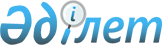 Мәслихаттың 2014 жылғы 24 желтоқсандағы № 205 "Арқалық қаласының 2015-2017 жылдарға арналған бюджеті туралы" шешіміне өзгерістер енгізу туралыҚостанай облысы Арқалық қаласы мәслихатының 2015 жылғы 6 тамыздағы № 257 шешімі. Қостанай облысының Әділет департаментінде 2015 жылғы 13 тамызда № 5797 болып тіркелді

      Қазақстан Республикасының 2008 жылғы 4 желтоқсандағы Бюджет кодексінің 109-бабына сәйкес Арқалық қалалық мәслихаты ШЕШІМ ҚАБЫЛДАДЫ:



      1. Мәслихаттың 2014 жылғы 24 желтоқсандағы №205 "Арқалық қаласының 2015-2017 жылдарға арналған бюджеті туралы" шешіміне (Нормативтік құқықтық актілерді мемлекеттік тіркеу тізілімінде №5289 тіркелген, 2015 жылғы 16 қаңтарда "Торғай" газетінде жарияланған) келесі өзгерістер енгізілсін:



      көрсетілген шешімнің 1–тармағы жаңа редакцияда жазылсын:

      "1. Арқалық қаласының 2015-2017 жылдарға арналған бюджеті тиісінше 1, 2, 3 қосымшаға сәйкес, оның ішінде 2015 жылға мынадай көлемде бекітілсін:

      1) кірістер – 3710236,7 мың теңге, оның ішінде:

      салықтық түсімдер бойынша – 1206567,0 мың теңге;

      салықтық емес түсімдер бойынша – 17821,0 мың теңге;

      негізгі капиталды сатудан түсетін түсімдер бойынша – 38725,0 мың теңге;

      трансферттердің түсімдері бойынша – 2447123,7 мың тенге, оның ішінде субвенция көлемі – 1709083,0 мың теңге;

      2) шығындар – 3793021,5 мың теңге;

      3) таза бюджеттік кредит беру – 26652,3 мың теңге;

      4) қаржы активтерімен жасалатын операциялар бойынша сальдо – 50142,0 мың теңге;

      5) бюджеттің тапшылығы (профициті) – -159579,1 мың теңге;

      6) бюджет тапшылығын қаржыландыру (профицитті пайдалану) – 159579,1 мың теңге.";



      көрсетілген шешімнің 1-қосымшасы осы шешімнің 1-қосымшасына сәйкес жаңа редакцияда жазылсын.



      2. Осы шешім 2015 жылдың 1 қаңтарынан бастап қолданысқа енгізіледі.      Кезектен тыс сессиясы төрағасы,

      Арқалық қалалық мәслихатының хатшысы       Н. Шалдыбаев      КЕЛІСІЛДІ:      "Арқалық қаласы әкімдігінің қаржы

      бөлімі" мемлекеттік мекемесінің

      басшысының міндетін атқарушы

      __________ А. Көбеков

      06.08.2015 жыл      "Арқалық қаласы әкімдігінің экономика

      және бюджеттік жоспарлау бөлімі"

      мемлекеттік мекемесінің басшысы

      ______________Н.Гайдаренко

      06.08.2015 жыл

Мәслихаттың        

2015 жылғы 6 тамыздағы   

№257 шешіміне 1-қосымша   Арқалық қаласының 2015 жылға арналған бюджетi
					© 2012. Қазақстан Республикасы Әділет министрлігінің «Қазақстан Республикасының Заңнама және құқықтық ақпарат институты» ШЖҚ РМК
				СанатыСанатыСанатыСанатыСомасы,

мың теңгеСыныбыСыныбыСыныбыСомасы,

мың теңгеIшкi сыныбыIшкi сыныбыСомасы,

мың теңгеАтауыСомасы,

мың теңгеІ. Кiрiстер3 710 236,71Салықтық түсімдер1 206 567,001Табыс салығы537 782,02Жеке табыс салығы537 782,003Әлеуметтiк салық413 492,01Әлеуметтік салық413 492,004Меншiкке салынатын салықтар187 000,01Мүлiкке салынатын салықтар112 117,03Жер салығы20 079,04Көлiк құралдарына салынатын салық50 232,05Бірыңғай жер салығы4 572,005Тауарларға, жұмыстарға және қызметтерге салынатын iшкi салықтар62 367,02Акциздер3 670,03Табиғи және басқа да ресурстарды пайдаланғаны үшiн түсетiн түсiмдер31 677,04Кәсiпкерлiк және кәсiби қызметтi жүргiзгенi үшiн алынатын алымдар24 927,05Ойын бизнесіне салық2 093,008Заңдық маңызы бар әрекеттерді жасағаны және (немесе) оған уәкілеттігі бар мемлекеттік органдар немесе лауазымды адамдар құжаттар бергені үшін алынатын міндетті төлемдер5 926,01Мемлекеттік баж5 926,02Салықтық емес түсiмдер17 821,001Мемлекеттік меншіктен түсетін кірістер11 340,04Мемлекет меншігінде тұрған, заңды тұлғалардағы қатысу үлесіне кірістер61,05Мемлекет меншігіндегі мүлікті жалға беруден түсетін кірістер11 277,07Мемлекеттiк бюджеттен берiлген кредиттер бойынша сыйақылар2,004Мемлекеттiк бюджеттен қаржыландырылатын, сондай-ақ Қазақстан Республикасы Ұлттық Банкiнiң бюджетiнен (шығыстар сметасынан) ұсталатын және қаржыландырылатын мемлекеттiк мекемелер салатын айыппұлдар, өсiмпұлдар, санкциялар, өндiрiп алулар61,01Мұнай секторы ұйымдарынан түсетiн түсiмдердi қоспағанда, мемлекеттiк бюджеттен қаржыландырылатын, сондай-ақ Қазақстан Республикасы Ұлттық Банкiнiң бюджетiнен (шығыстар сметасынан) ұсталатын және қаржыландырылатын мемлекеттiк мекемелер салатын айыппұлдар, өсiмпұлдар, санкциялар, өндiрiп алулар61,006Басқа да салықтық емес түсiмдер6 420,01Басқа да салықтық емес түсiмдер6 420,03Негізгі капиталды сатудан түсетін түсімдер38 725,001Мемлекеттік мекемелерге бекітілген мемлекеттік мүлікті сату23 000,01Мемлекеттік мекемелерге бекітілген мемлекеттік мүлікті сату23 000,003Жердi және материалдық емес активтердi сату15 725,01Жерді сату12 780,02Материалдық емес активтерді сату2 945,04Трансферттердің түсімдері2 447 123,702Мемлекеттiк басқарудың жоғары тұрған органдарынан түсетiн трансферттер2 447 123,72Облыстық бюджеттен түсетiн трансферттер2 447 123,7Функционалдық топФункционалдық топФункционалдық топФункционалдық топФункционалдық топСомасы,

мың теңгеКіші функцияКіші функцияКіші функцияКіші функцияСомасы,

мың теңгеБюджеттік бағдарламалардың әкімшісіБюджеттік бағдарламалардың әкімшісіБюджеттік бағдарламалардың әкімшісіСомасы,

мың теңгеБағдарламаБағдарламаСомасы,

мың теңгеАтауыСомасы,

мың теңгеІІ. Шығындар3 793 021,501Жалпы сипаттағы мемлекеттiк қызметтер269 224,01Мемлекеттiк басқарудың жалпы функцияларын орындайтын өкiлдi, атқарушы және басқа органдар216 191,0112Аудан (облыстық маңызы бар қала) мәслихатының аппараты15 973,0001Аудан (облыстық маңызы бар қала) мәслихатының қызметін қамтамасыз ету жөніндегі қызметтер15 973,0122Аудан (облыстық маңызы бар қала) әкімінің аппараты84 468,0001Аудан (облыстық маңызы бар қала) әкімінің қызметін қамтамасыз ету жөніндегі қызметтер84 468,0123Қаладағы аудан, аудандық маңызы бар қала, кент, ауыл, ауылдық округ әкімінің аппараты115 750,0 001Қаладағы аудан, аудандық маңызы бар қала, кент, ауыл, ауылдық округ әкімінің қызметін қамтамасыз ету жөніндегі қызметтер115 750,02Қаржылық қызмет24 879,0452Ауданның (облыстық маңызы бар қаланың) қаржы бөлімі24 879,0001Ауданның (облыстық маңызы бар қаланың) бюджетін орындау және коммуналдық меншігін басқару саласындағы мемлекеттік саясатты іске асыру жөніндегі қызметтер18 874,0003Салық салу мақсатында мүлікті бағалауды жүргізу1 385,0010Жекешелендіру, коммуналдық меншікті басқару, жекешелендіруден кейінгі қызмет және осыған байланысты дауларды реттеу4 620,05Жоспарлау және статистикалық қызмет14 719,0453Ауданның (облыстық маңызы бар қаланың) экономика және бюджеттік жоспарлау бөлімі14 719,0001Экономикалық саясатты, мемлекеттік жоспарлау жүйесін қалыптастыру және дамыту саласындағы мемлекеттік саясатты іске асыру жөніндегі қызметтер14 719,09Жалпы сипаттағы өзге де мемлекеттiк қызметтер13 435,0458Ауданның (облыстық маңызы бар қаланың) тұрғын үй-коммуналдық шаруашылығы, жолаушылар көлігі және автомобиль жолдары бөлімі13 435,0001Жергілікті деңгейде тұрғын үй-коммуналдық шаруашылығы, жолаушылар көлігі және автомобиль жолдары саласындағы мемлекеттік саясатты іске асыру жөніндегі қызметтер13 335,0 013Мемлекеттік органның күрделі шығыстары100,002Қорғаныс16 977,01Әскери мұқтаждар7 162,0122Аудан (облыстық маңызы бар қала) әкімінің аппараты7 162,0005Жалпыға бірдей әскери міндетті атқару шеңберіндегі іс-шаралар7 162,02Төтенше жағдайлар жөнiндегi жұмыстарды ұйымдастыру9 815,0122Аудан (облыстық маңызы бар қала) әкімінің аппараты9 815,0006Аудан (облыстық маңызы бар қала) ауқымындағы төтенше жағдайлардың алдын алу және оларды жою9 603,0007Аудандық (қалалық) ауқымдағы дала өрттерінің, сондай-ақ мемлекеттік өртке қарсы қызмет органдары құрылмаған елдi мекендерде өрттердің алдын алу және оларды сөндіру жөніндегі іс-шаралар212,003Қоғамдық тәртіп, қауіпсіздік, құқықтық, сот, қылмыстық-атқару қызметі7 268,09Қоғамдық тәртіп және қауіпсіздік саласындағы өзге де қызметтер7 268,0458Ауданның (облыстық маңызы бар қаланың) тұрғын үй-коммуналдық шаруашылығы, жолаушылар көлігі және автомобиль жолдары бөлімі7 268,0021Елдi мекендерде жол қозғалысы қауiпсiздiгін қамтамасыз ету7 268,004Бiлiм беру2 240 136,61Мектепке дейiнгi тәрбие және оқыту236 898,0464Ауданның (облыстық маңызы бар қаланың) бiлiм бөлiмi236 898,0009Мектепке дейінгі тәрбие мен оқыту ұйымдарының қызметін қамтамасыз ету165 149,0040Мектепке дейінгі білім беру ұйымдарында мемлекеттік білім беру тапсырысын іске асыруға71 749,02Бастауыш, негізгі орта және жалпы орта білім беру1 741 904,6464Ауданның (облыстық маңызы бар қаланың) бiлiм бөлiмi1 706 175,6003Жалпы білім беру1 576 081,1006Балаларға қосымша білім беру 130 094,5465Ауданның (облыстық маңызы бар қаланың) дене шынықтыру және спорт бөлімі35 729,0017Балалар мен жасөспірімдерге спорт бойынша қосымша білім беру35 729,09Бiлiм беру саласындағы өзге де қызметтер261 334,0464Ауданның (облыстық маңызы бар қаланың) бiлiм бөлiмi261 334,0001Жергілікті деңгейде білім беру саласындағы мемлекеттік саясатты іске асыру жөніндегі қызметтер7 347,0005Ауданның (облыстық маңызы бар қаланың) мемлекеттік білім беру мекемелер үшін оқулықтар мен оқу-әдiстемелiк кешендерді сатып алу және жеткізу56 836,0007Аудандық (қалалалық) ауқымдағы мектеп олимпиадаларын және мектептен тыс іс-шараларды өткiзу3 362,0015Жетім баланы (жетім балаларды) және ата-аналарының қамқорынсыз қалған баланы (балаларды) күтіп-ұстауға қамқоршыларға (қорғаншыларға) ай сайынға ақшалай қаражат төлемі19 041,0020Үйде оқытылатын мүгедек балаларды жабдықпен, бағдарламалық қамтыммен қамтамасыз ету 0,0022Жетім баланы (жетім балаларды) және ата-анасының қамқорлығынсыз қалған баланы (балаларды) асырап алғаны үшін Қазақстан азаматтарына біржолғы ақша қаражатын төлеуге арналған төлемдер596,0067Ведомстволық бағыныстағы мемлекеттік мекемелерінің және ұйымдарының күрделі шығыстары174 152,006Әлеуметтiк көмек және әлеуметтiк қамсыздандыру346 978,01Әлеуметтiк қамсыздандыру3 602,0464Ауданның (облыстық маңызы бар қаланың) бiлiм бөлiмi3 602,0030Патронат тәрбиешілерге берілген баланы (балаларды) асырап бағу 3 602,02Әлеуметтiк көмек297 203,0451Ауданның (облыстық маңызы бар қаланың) жұмыспен қамту және әлеуметтік бағдарламалар бөлімі297 203,0002Жұмыспен қамту бағдарламасы75 589,0004Ауылдық жерлерде тұратын денсаулық сақтау, білім беру, әлеуметтік қамтамасыз ету, мәдениет, спорт және ветеринар мамандарына отын сатып алуға Қазақстан Республикасының заңнамасына сәйкес әлеуметтік көмек көрсету5 500,0005Мемлекеттік атаулы әлеуметтік көмек 9 920,0006Тұрғын үйге көмек көрсету44 714,0007Жергілікті өкілетті органдардың шешімі бойынша мұқтаж азаматтардың жекелеген топтарына әлеуметтік көмек21 190,0010Үйден тәрбиеленіп оқытылатын мүгедек балаларды материалдық қамтамасыз ету1 712,0013Белгіленген тұрғылықты жері жоқ тұлғаларды әлеуметтік бейімдеу28 234,0014Мұқтаж азаматтарға үйде әлеуметтiк көмек көрсету27 375,0015Зейнеткерлер мен мүгедектерге әлеуметтiк қызмет көрсету аумақтық орталығы20 110,001618 жасқа дейінгі балаларға мемлекеттік жәрдемақылар50 264,0017Мүгедектерді оңалту жеке бағдарламасына сәйкес, мұқтаж мүгедектерді міндетті гигиеналық құралдармен және ымдау тілі мамандарының қызмет көрсетуін, жеке көмекшілермен қамтамасыз ету3 884,0023Жұмыспен қамту орталықтарының қызметін қамтамасыз ету052Ұлы Отан соғысындағы Жеңістің жетпіс жылдығына арналған іс-шараларды өткізу8 711,09Әлеуметтiк көмек және әлеуметтiк қамтамасыз ету салаларындағы өзге де қызметтер46 173,0451Ауданның (облыстық маңызы бар қаланың) жұмыспен қамту және әлеуметтік бағдарламалар бөлімі46 173,0001Жергілікті деңгейде халық үшін әлеуметтік бағдарламаларды жұмыспен қамтуды қамтамасыз етуді іске асыру саласындағы мемлекеттік саясатты іске асыру жөніндегі қызметтер 34 262,0011Жәрдемақыларды және басқа да әлеуметтік төлемдерді есептеу, төлеу мен жеткізу бойынша қызметтерге ақы төлеу952,0050Мүгедектердің құқықтарын қамтамасыз ету және өмір сүру сапасын жақсарту жөніндегі іс-шаралар жоспарын іске асыру10 959,007Тұрғын үй-коммуналдық шаруашылық74 477,31Тұрғын үй шаруашылығы21 126,3458Ауданның (облыстық маңызы бар қаланың) тұрғын үй-коммуналдық шаруашылығы, жолаушылар көлігі және автомобиль жолдары бөлімі15 426,0003Мемлекеттік тұрғын үй қорының сақталуын ұйымдастыру2 000,0004Азаматтардың жекелген санаттарын тұрғын үймен қамтамасыз ету8 100,0031Кондоминиум объектісіне техникалық паспорттар дайындау3 081,0049Көп пәтерлі тұрғын үйлерде энергетикалық аудит жүргізу2 245,0472Ауданның (облыстық маңызы бар қаланың) құрылыс, сәулет және қала құрылысы бөлімі328,3074Жұмыспен қамту 2020 жол картасының екінші бағыты шеңберінде жетіспейтін инженерлік-коммуникациялық инфрақұрылымды дамыту және/немесе салу328,3479Ауданның (облыстық маңызы бар қаланың) тұрғын үй инспекциясы бөлімі5 372,0001Жергілікті деңгейде тұрғын үй қоры саласындағы мемлекеттік саясатты іске асыру жөніндегі қызметтер5 372,03Елді-мекендерді абаттандыру53 351,0123Қаладағы аудан, аудандық маңызы бар қала, кент, ауыл, ауылдық округ әкімінің аппараты4 785,0008Елді мекендердегі көшелерді жарықтандыру4 785,0458Ауданның (облыстық маңызы бар қаланың) тұрғын үй-коммуналдық шаруашылығы, жолаушылар көлігі және автомобиль жолдары бөлімі48 566,0015Елдi мекендердегі көшелердi жарықтандыру18 547,0016Елдi мекендердiң санитариясын қамтамасыз ету8 936,0017Жерлеу орындарын ұстау және туыстары жоқ адамдарды жерлеу2 298,0018Елдi мекендердi абаттандыру және көгалдандыру18 785,008Мәдениет, спорт, туризм және ақпараттық кеңістiк201 859,71Мәдениет саласындағы қызмет86 821,0455Ауданның (облыстық маңызы бар қаланың) мәдениет және тілдерді дамыту бөлімі86 821,0003Мәдени-демалыс жұмысын қолдау86 821,02Спорт52 204,7465Ауданның (облыстық маңызы бар қаланың) дене шынықтыру және спорт бөлімі52 204,7001Жергілікті деңгейде дене шынықтыру және спорт саласындағы мемлекеттік саясатты іске асыру жөніндегі қызметтер4 450,0005Ұлттық және бұқаралық спорт түрлерін дамыту39 390,7006Аудандық (облыстық маңызы бар қалалық) деңгейде спорттық жарыстар өткiзу1 832,0007Әртүрлi спорт түрлерi бойынша аудан (облыстық маңызы бар қала) құрама командаларының мүшелерiн дайындау және олардың облыстық спорт жарыстарына қатысуы6 532,03Ақпараттық кеңiстiк42 691,0455Ауданның (облыстық маңызы бар қаланың) мәдениет және тілдерді дамыту бөлімі36 656,0006Аудандық (қалалық) кiтапханалардың жұмыс iстеуi28 707,0007Мемлекеттік тілді және Қазақстан халқының басқа да тілдерін дамыту7 949,0456Ауданның (облыстық маңызы бар қаланың) ішкі саясат бөлімі6 035,0002Мемлекеттік ақпараттық саясат жүргізу жөніндегі қызметтер6 035,09Мәдениет, спорт, туризм және ақпараттық кеңiстiктi ұйымдастыру жөнiндегi өзге де қызметтер20 143,0455Ауданның (облыстық маңызы бар қаланың) мәдениет және тілдерді дамыту бөлімі8 817,0001Жергілікті деңгейде тілдерді және мәдениетті дамыту саласындағы мемлекеттік саясатты іске асыру жөніндегі қызметтер7 717,0032Ведомстволық бағыныстағы мемлекеттік мекемелерінің және ұйымдарының күрделі шығыстары1 100,0456Ауданның (облыстық маңызы бар қаланың) ішкі саясат бөлімі11 326,0001Жергiлiктi деңгейде ақпарат, мемлекеттiлiктi нығайту және азаматтардың әлеуметтiк сенiмдiлiгiн қалыптастыру саласында мемлекеттiк саясатты iске асыру жөнiндегi қызметтер8 917,0003Жастар саясаты саласында іс-шараларды iске асыру2 409,010Ауыл, су, орман, балық шаруашылығы, ерекше қорғалатын табиғи аумақтар, қоршаған ортаны және жануарлар дүниесін қорғау, жер қатынастары86 988,01Ауыл шаруашылығы42 910,0453Ауданның (облыстық маңызы бар қаланың) экономика және бюджеттік жоспарлау бөлімі5 555,0099Мамандардың әлеуметтік көмек көрсетуі жөніндегі шараларды іске асыру5 555,0462Ауданның (облыстық маңызы бар қаланың) ауыл шаруашылығы бөлімі14 077,0001Жергілікті деңгейде ауыл шаруашылығы саласындағы мемлекеттік саясатты іске асыру жөніндегі қызметтер14 077,0473Ауданның (облыстық маңызы бар қаланың) ветеринария бөлімі23 278,0001Жергілікті деңгейде ветеринария саласындағы мемлекеттік саясатты іске асыру жөніндегі қызметтер15 477,0005Мал көмінділерінің (биотермиялық шұңқырлардың) жұмыс істеуін қамтамасыз ету250,0006Ауру жануарларды санитарлық союды ұйымдастыру5 614,0007Қаңғыбас иттер мен мысықтарды аулауды және жоюды ұйымдастыру1 937,0008Алып қойылатын және жойылатын ауру жануарлардың, жануарлардан алынатын өнімдер мен шикізаттың құнын иелеріне өтеу0,0010Ауыл шаруашылығы жануарларын сәйкестендіру жөніндегі іс-шараларды өткізу0,06Жер қатынастары10 702,0463Ауданның (облыстық маңызы бар қаланың) жер қатынастары бөлімі10 702,0001Аудан (областық манызы бар қала) аумағында жер қатынастарын реттеу саласындағы мемлекеттік саясатты іске асыру жөніндегі қызметтер9 202,0006Аудандардың, облыстық маңызы бар, аудандық маңызы бар қалалардың, кенттердiң, ауылдардың, ауылдық округтердiң шекарасын белгiлеу кезiнде жүргiзiлетiн жерге орналастыру1 500,09Ауыл, су, орман, балық шаруашылығы, қоршаған ортаны қорғау және жер қатынастары саласындағы басқа да қызметтер33 376,0473Ауданның (облыстық маңызы бар қаланың) ветеринария бөлімі33 376,0011Эпизоотияға қарсы іс-шаралар жүргізу33 376,011Өнеркәсіп, сәулет, қала құрылысы және құрылыс қызметі14 459,02Сәулет, қала құрылысы және құрылыс қызметі14 459,0472Ауданның (облыстық маңызы бар қаланың) құрылыс, сәулет және қала құрылысы бөлімі14 459,0001Жергілікті деңгейде құрылыс, сәулет және қала құрылысы саласындағы мемлекеттік саясатты іске асыру жөніндегі қызметтер14 459,012Көлiк және коммуникация64 458,01Автомобиль көлiгi64 458,0123Қаладағы аудан, аудандық маңызы бар қала, кент, ауыл, ауылдық округ әкімінің аппараты3 718,0013Аудандық маңызы бар қалаларда, кенттерде, ауылдарда, ауылдық округтерде автомобиль жолдарының жұмыс істеуін қамтамасыз ету3 718,0458Ауданның (облыстық маңызы бар қаланың) тұрғын үй-коммуналдық шаруашылығы, жолаушылар көлігі және автомобиль жолдары бөлімі60 740,0023Автомобиль жолдарының жұмыс істеуін қамтамасыз ету60 740,013Басқалар469 503,73Кәсiпкерлiк қызметтi қолдау және бәсекелестікті қорғау9 273,0469Ауданның (облыстық маңызы бар қаланың) кәсіпкерлік бөлімі9 273,0001Жергілікті деңгейде кәсіпкерлікті дамыту саласындағы мемлекеттік саясатты іске асыру жөніндегі қызметтер9 273,09Басқалар460 230,7123Қаладағы аудан, аудандық маңызы бар қала, кент, ауыл, ауылдық округ әкімінің аппараты11 730,0040"Өңірлерді дамыту" Бағдарламасы шеңберінде өңірлерді экономикалық дамытуға жәрдемдесу бойынша шараларды іске асыру11 730,0452Ауданның (облыстық маңызы бар қаланың) қаржы бөлімі2 000,0012Ауданның (облыстық маңызы бар қаланың) жергілікті атқарушы органының резерві 2 000,0458Ауданның (облыстық маңызы бар қаланың) тұрғын үй-коммуналдық шаруашылығы, жолаушылар көлігі және автомобиль жолдары бөлімі437 643,7044Моноқалаларды ағымдағы жайластыру 437 643,7469Ауданның (облыстық маңызы бар қаланың) кәсіпкерлік бөлімі8 857,0033Моноқалаларда жобаларды іске асыру үшін берілетін кредиттер бойынша пайыздық мөлшерлемені субсидиялау2 857,0034Моноқалаларда жаңа өндірістерді дамытуға гранттар беру6 000,015Трансферттер692,21Трансферттер692,2452Ауданның (облыстық маңызы бар қаланың) қаржы бөлімі692,2006Нысаналы пайдаланылмаған (толық пайдаланылмаған) трансферттерді қайтару692,2IІІ. Таза бюджеттік кредиттеу26 652,310Ауыл, су, орман, балық шаруашылығы, ерекше қорғалатын табиғи аумақтар, қоршаған ортаны және жануарлар дүниесін қорғау, жер қатынастары16 380,31Ауыл шаруашылығы16 380,3453Ауданның (облыстық маңызы бар қаланың) экономика және бюджеттік жоспарлау бөлімі16 380,3006Мамандарды әлеуметтік қолдау шараларын іске асыру үшін бюджеттік кредиттер16 380,313Басқалар14 000,03Кәсiпкерлiк қызметтi қолдау және бәсекелестікті қорғау14 000,0469Ауданның (облыстық маңызы бар қаланың) кәсіпкерлік бөлімі14 000,0008Моноқалалардағы кәсіпкерлікті дамытуға жәрдемдесуге кредит беру14 000,05Бюджеттік кредиттерді өтеу3 728,001Бюджеттік кредиттерді өтеу3 728,01Мемлекеттік бюджеттен берілген бюджеттік кредиттерді өтеу3 728,013Жеке тұлғаларға жергілікті бюджеттен берілген бюджеттік кредиттерді өтеу3 728,0ІV. Қаржы активтерімен операциялар бойынша сальдо50 142,0005Мүліктік кешен түріндегі коммуналдық мемлекеттік мекемелер мен мемлекеттік кәсіпорындарды және коммуналдық мемлекеттік кәсіпорындардың жедел басқаруындағы немесе шаруашылық жүргізуіндегі өзге мемлекеттік мүлікті сатудан түсетін түсімдер0,007Тұрғын үй-коммуналдық шаруашылық50 142,01Тұрғын үй шаруашылығы50 142,0458Ауданның (облыстық маңызы бар қаланың) тұрғын үй-коммуналдық шаруашылығы, жолаушылар көлігі және автомобиль жолдары бөлімі50 142,0060Мамандандырылған уәкілетті ұйымдардың жарғылық капиталдарын ұлғайту50 142,0V. Бюджет тапшылығы (профициті)-159 579,1VI. Бюджет тапшылығын қаржыландыру (профицитін пайдалану)159 579,17Қарыздар түсімдері30 380,201Мемлекеттік ішкі қарыздар30 380,22Қарыз алу келісім-шарттары30 380,203Ауданның (облыстық маңызы бар қаланың) жергілікті атқарушы органы алатын қарыздар30 380,216Қарыздарды өтеу3 728,01Қарыздарды өтеу3 728,0452Ауданның (облыстық маңызы бар қаланың) қаржы бөлімі3 728,0008Жергілікті атқарушы органның жоғары тұрған бюджет алдындағы борышын өтеу3 728,08Бюджет қаражатының пайдаланылатын қалдықтары132 926,901Бюджет қаражаты қалдықтары132 926,91Бюджет қаражатының бос қалдықтары132 926,901Бюджет қаражатының бос қалдықтары132 926,9